ATZINUMS Nr. 22/11-3.7/75par atbilstību ugunsdrošības prasībāmAtzinums iesniegšanai derīgs sešus mēnešus.Atzinumu var apstrīdēt viena mēneša laikā no tā spēkā stāšanās dienas augstākstāvošai amatpersonai:Atzinumu saņēmu:20____. gada ___. ___________DOKUMENTS PARAKSTĪTS AR DROŠU ELEKTRONISKO PARAKSTU UN SATURLAIKA ZĪMOGU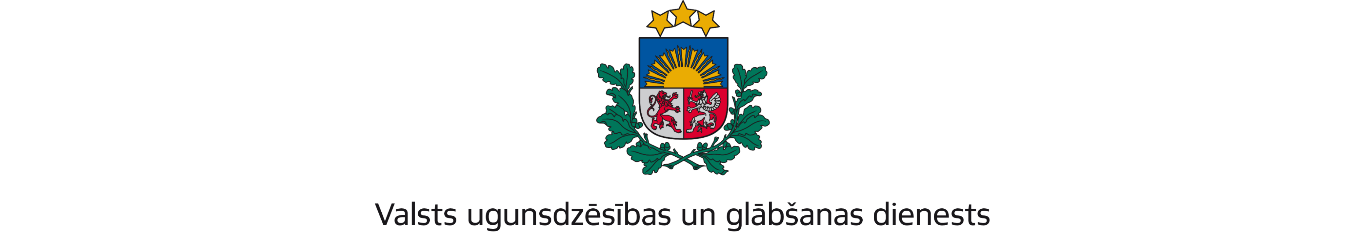 ZEMGALES REĢIONA BRIGĀDEDobeles iela 16, Jelgava, LV-3001; tālr.: 63037551; e – pasts: zemgale@vugd.gov.lv; www.vugd.gov.lvAizkraukleLatvijas Vieglatlētikas Savienība(izdošanas vieta)(juridiskās personas nosaukums vai fiziskās personas vārds, uzvārds)07.06.2022.Reģ. Nr. 40008029019(datums)(juridiskās personas reģistrācijas numurs vai fiziskās personās kods)Stabu iela 18, Rīga, LV-1011(juridiskās vai fiziskās personas adrese)1.Apsekots: Kokneses sporta centrs(apsekoto būvju, ēku vai telpu nosaukums)2.Adrese: Parka iela 27a, Koknese, Aizkraukles novads, LV-51133.Īpašnieks (valdītājs): Aizkraukles novada pašvaldība, Reģ.Nr.90000074812,(juridiskās personas nosaukums vai fiziskās personas vārds, uzvārds)Lāčplēša iela 1a, Aizkraukle, Aizkraukles novads, LV-5101(juridiskās personas reģistrācijas numurs vai fiziskās personas kods; adrese)4.Iesniegtie dokumenti: Nometnes vadītājas Skaidrītes Velbergas 2022.gada 6.jūnijaiesniegums b/n par nometni „Atbalsts Dobeles novada vieglatlētu izaugsmei 2022”5.Apsekoto būvju, ēku vai telpu raksturojums: Kokneses sporta centrs angāra tipa būve.U3 ugunsnoturības pakāpes ēka. Ierīkota automātiskā ugunsgrēka atklāšanas un trauksmes signalizācijas sistēma. Ēka aprīkota ar ugunsdzēsības aparātiem unevakuācijas plāniem. Ēka veikti elektroinstalācijas izolācijas pretestības mērījumi.6.Pārbaudes laikā konstatētie ugunsdrošības prasību pārkāpumi: Ugunsdrošībureglamentējošo normatīvo aktu prasību pārkāpumi netika konstatēti.7.Slēdziens: Kokneses sporta centrs, Parka ielā 27a, Koknesē, Aizkraukles  novadāatbilst ugunsdrošības prasībām un tās var izmantot paredzētajam mērķim.8.Atzinums izdots saskaņā ar: Ministru kabineta 2009.gada 1.septembra noteikumuNr.981”Bērnu nometņu organizēšanas un darbības kārtība” 8.5. punkta prasībām.(normatīvais akts un punkts saskaņā ar kuru izdots atzinums)9.Atzinumu paredzēts iesniegt: Valsts izglītības satura centram(iestādes vai institūcijas nosaukums, kur paredzēts iesniegt atzinumu)Valsts ugunsdzēsības un glābšanas dienesta Zemgales reģiona brigādes komandierim, Dobeles ielā 16, Jelgavā, LV-3001.(amatpersonas amats un adrese)Valsts ugunsdzēsības un glābšanas dienesta Zemgales reģiona brigādes Ugunsdrošības uzraudzības un civilās aizsardzības nodaļas inspektorsM.Ignatjevs(amatpersonas amats)(paraksts)(v. uzvārds)07.06.2022. nosūtīts elektroniski parakstīts dokuments uz e-pastu skaidrite.velberga@gmail.com(juridiskās personas pārstāvja amats, vārds, uzvārds vai fiziskās personas vārds, uzvārds; vai atzīme par nosūtīšanu)(paraksts)